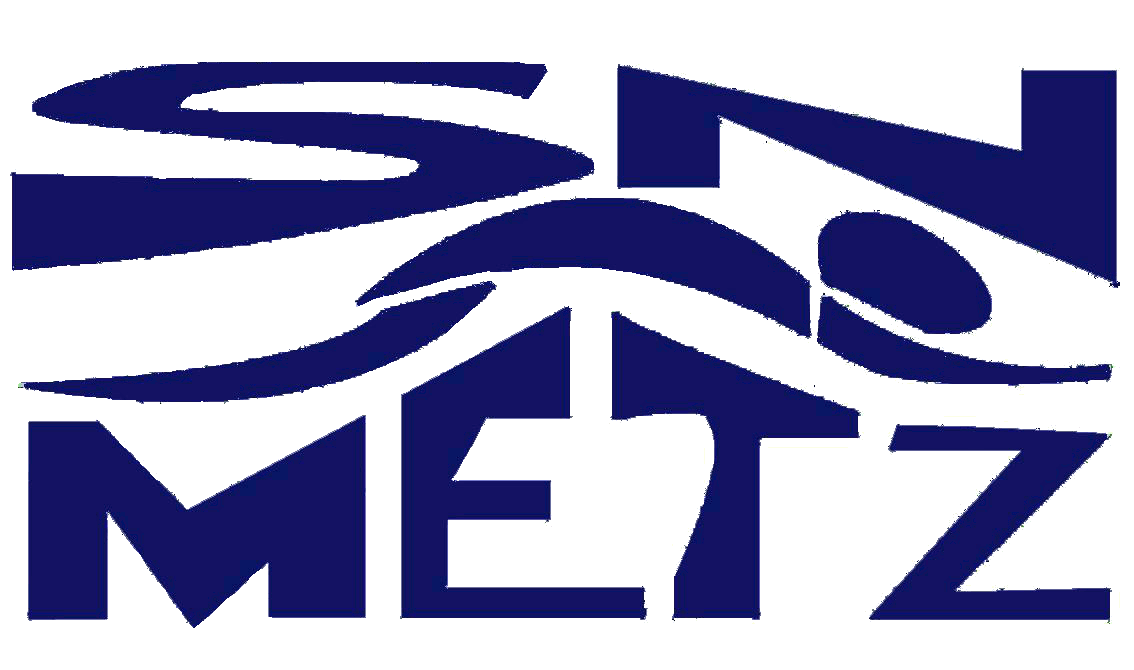 SOCIETE DE NATATION DE METZComplexe Sportif Saint-Symphorien 4BIS Bld Saint-Symphorien57050 LONGEVILLE-LES-METZ Tel : 03.87.30.30.82                 Email : contact@snmetz.comBULLETIN D’INSCRIPTION JUIN-JUILLET 2022 J’APPRENDS A NAGER (ENFANTS NES ENTRE 2010 et 2016) Nom :                                                                                 Prénom :                          Date de naissance     :                                                                                                            F    M            Adresse : 	Code :……………………………………………………….. Ville :………………………………………………………………………………………………..Téléphone fixe : 	 Téléphone portable : 	Adresse mail (En majuscule) :	Signature du responsable légal : SESSION CHOISIE :  10 séances, 1 séance par jour sur 2 semaines27 juin au 8 juillet  : Piscine Lothaire          17h00 à 18h00                                 ou   18h00 à 19h00            -       11 au 22 juillet  : ( Le 14 juillet est remplacé par le samedi 16 juillet)  Piscine Lothaire          10h00 à 11h00                                 ou   17h00 à 18h00  -----------------------------------------------------------------------------------------------------------------------------------------------------SESSION CHOISIE :  10 séances, 2 séances par jour sur 1 semaine        -  4 au 8 juillet 2022 :             Piscine Lothaire          09h00 à 10h00   et 16h00 à 17h00         -  11 au 16 juillet 2022 :    (Le 14 juillet est remplacé par le samedi 16 juillet)                Piscine Lothaire          09h00 à 10h00   et 16h00 à 17h00         -  18 au 22 juillet 2022 :           Piscine Lothaire          09h00 à 10h00   et 16h00 à 17h00REPONSE A ENVOYER PAR MAIL A nathalie.kientzy12@gmail.comPIECES COMPLEMENTAIRES certificat médical ou questionnaire médical 		 1 photo d’identité à prévoir le premier jourSi vous le souhaitez, merci de nous indiquer par quel(s) moyen(s) vous avez eu connaissance de cette opération : site internet du club	  école		  centre d’accueil site internet FFN		Flyers / prospectus	 Facebook		      ☐ autres (précisez) :